ACAO Board of Directors Meeting Minutes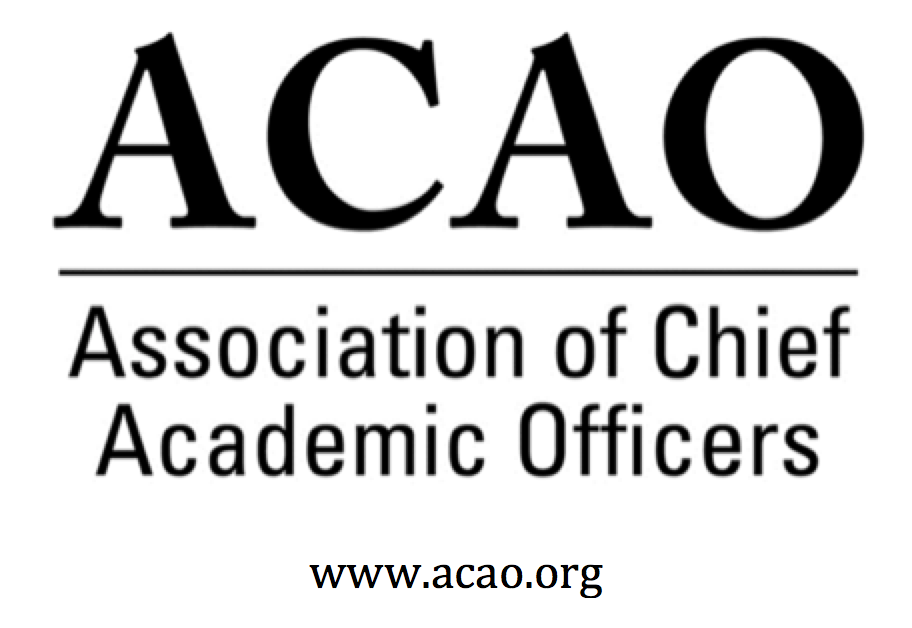 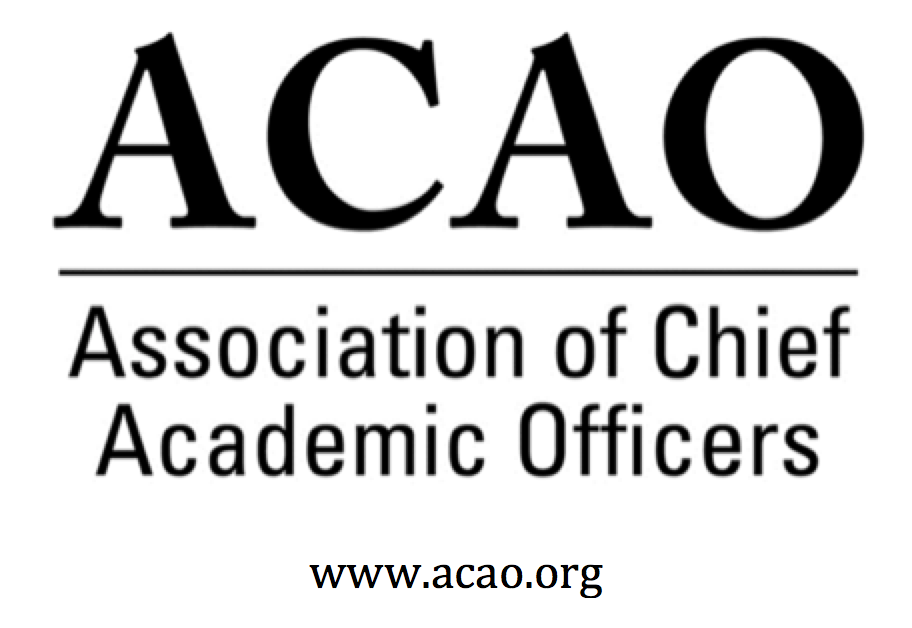 October 7, 20202-3 PM (Eastern)Review and approval of September Board Meeting minutes - M. Boyd  - Call for discussion/updates.September 9 Board Meeting Minutes HereMotion to approve: L. de Abruna; Second: M. Quillen – All approve.  Motion passesCommittee UpdatesDigital Learning Cmte – L. de Abruna- Updates on APLU/BMGF grant & planned webinarsCreate grant funding policy for ACAOTyton Partners Time for Class Survey – Part 2 place on ACAO webpage.  ACAO is acknowledged in the survey. Laura will be a panelist on a WCET webinar, part of Every Learner Everywhere partnership.  Oct 13, 12:30-1:15pm.  Panelists from Digital Promise and ACLU on high-flex and digital learning.  There is a registration for the WCET conference.  APLU ADT grant funding:  Grant signed.  Offering webinars & mentoring to HBCUs.  Reaching out to individuals to be part of the webinars & mentoring.  APLU is fiscal agent for the grant.  Grant is funded through 11/2021.  May have an ongoing relationship with HBCUs who want mentoring service.  Professional Development – S. NewmanUpcoming town halls scheduled & unscheduledChanging Landscape of Faculty Roles & Responsibilities – scheduled for 10/27 @ 1pm ET.  Panel members:  Kathy Johnson & Michael Evans21st Century Skills and Education After COVID-19: Tentative schedule:  11/17 @ 1pm ET.  Panel members:  Connie Johnson, Michael Gealt, Kathleen WilliamsonProfessional Development Committee Topics for 2021.•         Health & Wellness of Provosts•         Navigating Competing Priorities (broad topic)•         Virtual Experiential Learning Activities in Times of Crisis•         Innovative Programming & Alternate Credentials•         CAO-Facilitated Student Panel (i.e., on one or more specific topics to be determined)•         Sharing-Focused Town Hall Sessions (Note: This isn’t a topic per se, but an idea for a new type of Town Hall session ACAO might implement focused on sharing the results of surveys, studies, etc. on particular topics)Additional Topics Summary (Town Hall & Blog) from Professional Development Cmte, Executive Cmte & Advisory     Council.  Here		Town Halls coming up Oct & Nov, thank you to the moderators.		Discussion on above potential topics for 2021.  All agreed student panel would be important.  G. 	Ochoa will work with Scott for a date and structure of a student panel.  Student names from P. Nwosu & H. ColtmanAlso of importance is Health & Wellness.  K. Johnson noted this could be a “safe space to share” vs. a formal Town Hall.  Potential resources for members:  institutional surveys from students to university stakeholders that could be shared with each other.  A repository of studies & surveys for members and/or a panel discussion.  Innovation & Strategies – L. Werth Working with DLC and Gates grant.Membership – G. Ochoa Town Hall attendee rosters who are not members – solicit via the chat to get non-members to join or make an infomercial (pledge break…interrupt panel for a quick commercial on ACAO) at the beginning of the Town Hall.  Follow-up to non-member attendees.Ask a peer to attend.  Intentional conversations on the members listserv.  G. Ochoa will work with board to solicit questions. Shift to polling function vs listserv conversation to grab data & then report back as a resource on the website. D. Murner reported membership numbers: Renewals up 7 to 73.  3 new members. Do we know if there is a provost change in non-renewal?  How to find them?  Welcome notes to NEW members from the board or board member. Advisory Council – M. Gealt (alternate for A. Mason)Click here for ACAO Mission / Vision suggested changesExecutive Committee met 9/21 to discuss the recommended changes to the ACAO mission & vision by the Advisory Council.  The EC believes both are futuristic looking and would be good for ACAO to think about international constituents.  Recommendation of EC:  Set up a small adhoc task force to see if “international” opportunities for growth are viable.  Starting place may be looking at Americans who have taken CAO jobs overseas.EC is favorable to the changes but wonder about “international” & “global” vision.  A way to think about our community.  Any significant issues?  B. Ingram:  If we use international  we need to make an effort at recruiting international members, even if it is aspirational.  Good changes but need more behind it. Recommend to take back to EC and look at softening “global” language.  P. Nwosu – can Advisory Council look/think about how this will be achieved?  What are the next steps?  Place on next month’s council agenda.Looking at purpose & scope of advisory council.  Changes reference a deeper communication structure with the board.  Looking at finite projects as well as the blogs.  New council members give great depth to the knowledge base of the council.  Expanding list of future Town Halls and or blogs.	Town Gown Relationships	Relations with faculty unions	How is graduate student experience working during COVID?	Increased diversity & recruitment	How will accreditation be changing over next few years?Advisory Council member invited to join next Professional Development Cmte to combine & collaborate with each other. S. Newman will coordinate.ACE update.  M. Boyd: Updates to below initiativesFuture webinar:  Shared governance in a pandemic, on a panel with AGB. Volunteer:  Heather ColtmanSocial Media Influencers:  Mary Boyd & Constance St. Germain, Patty SalkinPodcast on DEI:  Gail Baker volunteeredVideo postcards: 7-8 min podcast, looking for volunteersOur next regularly scheduled board meeting is November 4, 2020 @ 2pm ETCHANGE IN ZOOM CREDENTIALS.  USE THIS URL FOR ALL MEETINGS
Topic: ACAO Board Meeting Conf Calls 2020Time: Oct 7, 2020 02:00 PM Eastern Time (US and Canada)        Every month on the First Wed, until Dec 2, 2020, 3 occurrence(s)        Oct 7, 2020 02:00 PM        Nov 4, 2020 02:00 PM        Dec 2, 2020 02:00 PMPlease download and import the following iCalendar (.ics) files to your calendar system.Join Zoom Meetinghttps://us02web.zoom.us/j/707742741?pwd=Z2N6YmpFUWkwVzdHaWEvQ3MrL0ZaQT09Meeting ID: 707 742 741Passcode: 628869One tap mobile+13017158592,,707742741#,,,,,,0#,,628869# US (Germantown)+13126266799,,707742741#,,,,,,0#,,628869# US (Chicago)Dial by your location        +1 301 715 8592 US (Germantown)        +1 312 626 6799 US (Chicago)        +1 646 876 9923 US (New York)        +1 253 215 8782 US (Tacoma)        +1 346 248 7799 US (Houston)        +1 669 900 6833 US (San Jose)Meeting ID: 707 742 741Passcode: 628869Find your local number: https://us02web.zoom.us/u/kb8Dm7yBPM2020 Board of Directors: Assigned Roles*Additional Professional Development Committee Member:  Ellen Granberg, Provost, Rochester Institute of Technology*BJ Reed, Innovation & Strategy Committee Member:  Ex officio Advisory Council repNameAttendNameAttendInvited GuestsAttendMary BoydxPam StinsonYJunius GonzalesYGail BakerYGreg OchoaYJohn McCarthyYKathy JohnsonYPeter NwosuYMichael QuillenYBeth IngramYPatricia Salkin YScott NewmanYAndrew Shean    YLaura de AbrunaYConstance St GermainxMichael EvansxLori WerthxConnie JohnsonxLaura Woodworth-NeyxHeather ColtmanYM. Gealt/Adv ClYDoreen MurnerYExecutive CommitteeDirectorRole/CommitteeInstitutionTerm EndingExecutive CommitteeMary BoydPresidentBerry College2020/2022Executive CommitteeKathy JohnsonPast President Responsibility:  Chair of Nominating andBylaws CommitteesIUPUI2020/2021Executive CommitteeGail BakerPresident ElectEditorial TeamUniversity of San Diego2022Executive CommitteeBeth IngramTreasurerNorthern Illinois University2021Michael EvansSecretarySNHU2023Doreen MurnerExecutive DirectorAMC Sourcen/aLaura Niesen de AbrunaPI: Digital Fellows ProjectFinance CommitteeEditorial TeamDigital Learning Cmte-ChairInnovation & StrategiesYork College of Pennsylvania2021Gregory OchoaChair: Membership & Communications Digital Learning CommitteePotomac State College of West Virginia University2021Peter NwosuMembership & Communications Innovation & StrategiesDigital Learning CommitteeLehman College of CUNY2021Connie JohnsonProfessional DevelopmentEditorial TeamDigital Learning CommitteeColorado Technical University2022Andrew SheanInnovation & StrategiesDigital Learning CommitteeNational University System2022Lori WerthProfessional DevelopmentInnovation & StrategiesUniversity of Pikeville2022Laura Woodworth-NeyInnovation & StrategiesIdaho State University2022Michael QuillenMembership CommitteeRowan-Cabarrus Community College2022Heather ColtmanFinance CommitteeJames Madison University2023Scott NewmanProfessional Development CommitteeOklahoma State University Institute of Technology2023Patricia SalkinMembership CommitteeTouro College2023Constance St. GermainFinance CommitteeCapella University2023Junius GonzalesProfessional DevelopmentNY Institute of Technology2023John McCarthyMembership CommitteeUMass – Amherst2023Pam StinsonProfessional DevelopmentNorthern Oklahoma College2023April MasonChair:  Advisory Council (ex officio): Ex Officio: Membership & Communications Cmte